THE RESERVE AT NAPA – SENIOR APARTMENTS 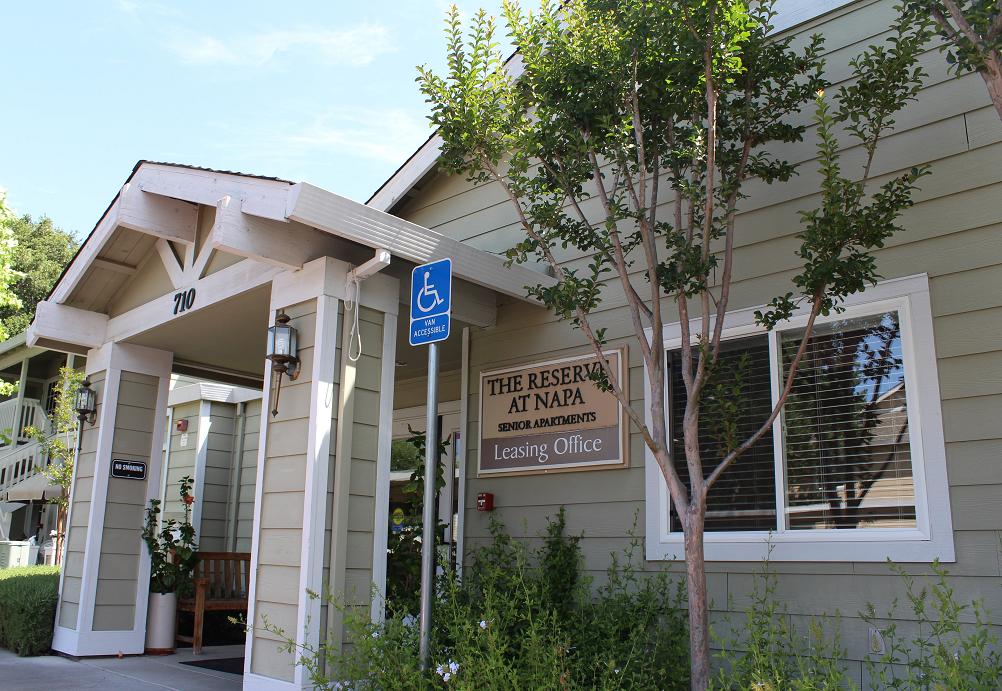 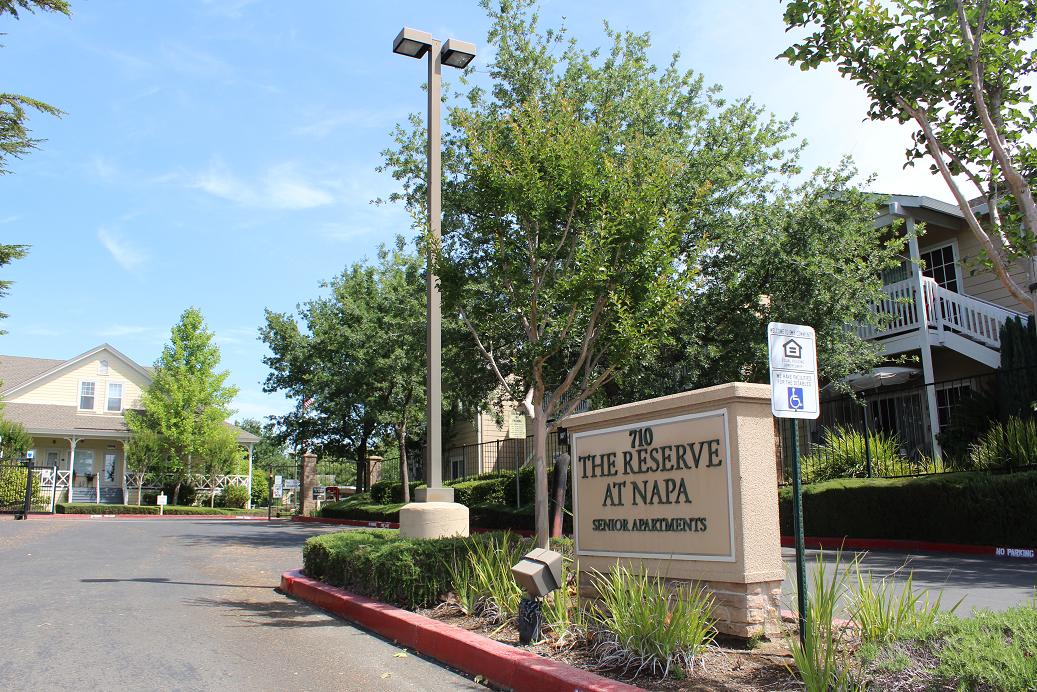 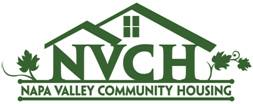                   Property Entrance                                                                                         Leasing Office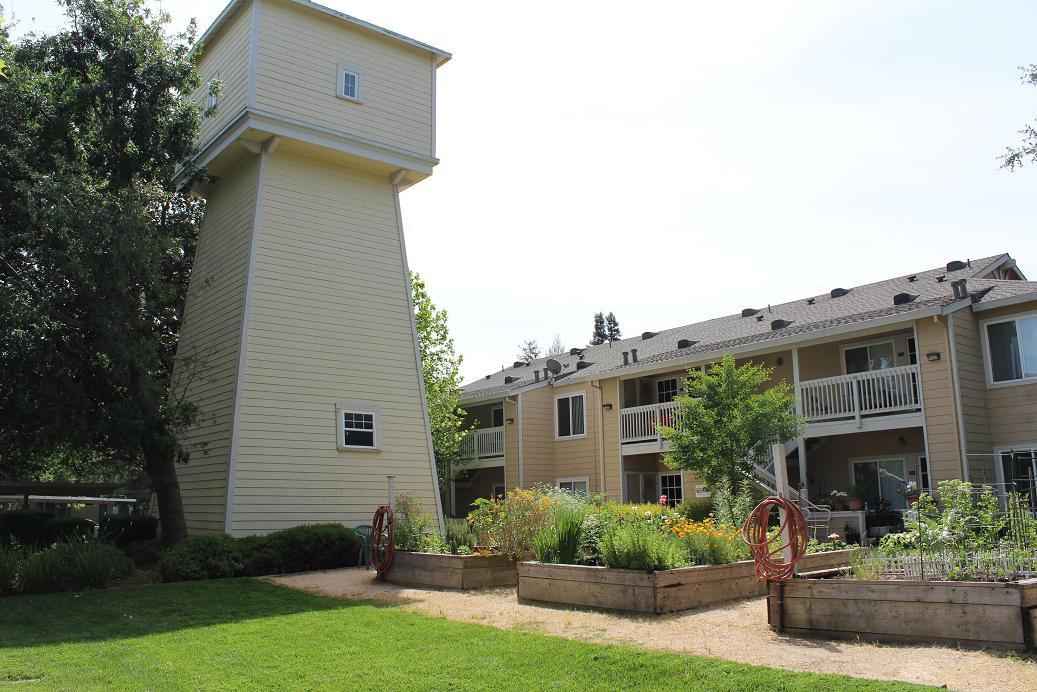 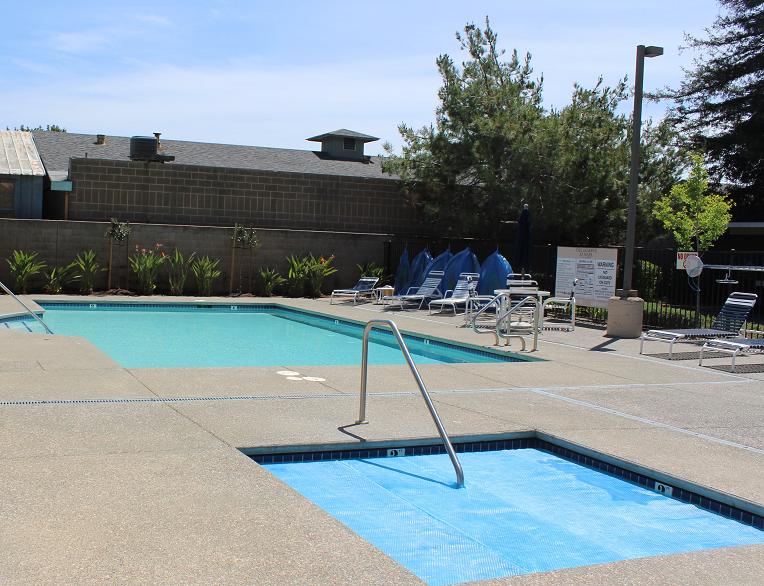 	Community Garden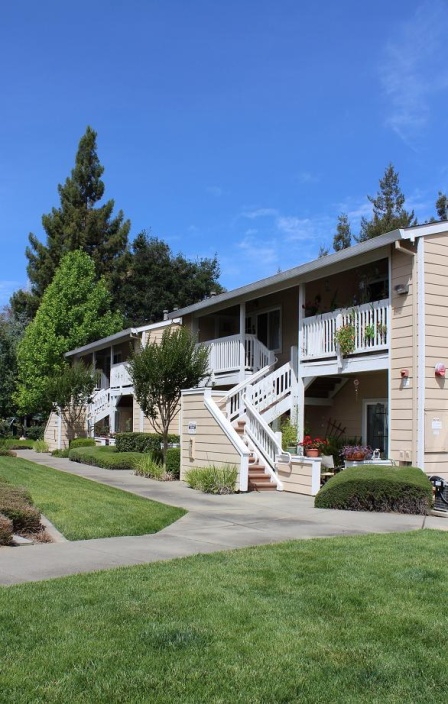 	                                                                                          Pool & Spa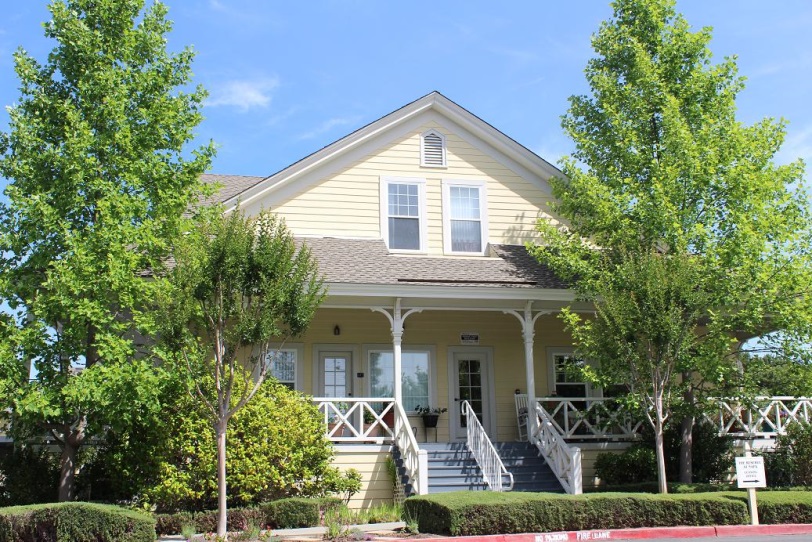                                                      Apartments		    Grant House